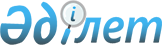 Об утверждении государственного образовательного заказа на дополнительное образование детей на 2024 годПостановление акимата Карагандинской области от 6 февраля 2024 года № 07/03
      В соответствии с подпуктом 8-4) пунктом 2) статьи 6 Закона Республики Казахстан "Об образовании", Приказом Министра просвещения Республики Казахстан от 27 августа 2022 года № 381 "Об утверждении Правил размещения государственного образовательного заказа на дошкольное воспитание и обучение, среднее образование, дополнительное образование детей и на подготовку кадров с техническим и профессиональным, послесредним образованием с учетом потребностей рынка труда" акимат Карагандинской области ПОСТАНОВЛЯЕТ:
      1. Утвердить государственный образовательный заказ на дополнительное образование детей согласно приложению к настоящему постановлению.
      2. Контроль за исполнением настоящего постановления возложить на курирующего заместителя акима области.
      3. Настоящее постановление вводится в действие по истечении десяти календарных дней после дня его первого официального опубликования. Государственный образовательный заказ на дополнительное образование детей на 2024 год
					© 2012. РГП на ПХВ «Институт законодательства и правовой информации Республики Казахстан» Министерства юстиции Республики Казахстан
				
      Аким Карагандинской области

Е. Булекпаев
Приложение к постановлению
акимата Карагандинской области
от " 6 " февраля 2024 года
№ 07/03
п/п
Направления и наименования кружков дополнительного образования
Объем государственного образовательного заказа на 2024 год (количество обучающихся и (или) воспитанников)
Стоимость расхода
Стоимость расхода
п/п
Направления и наименования кружков дополнительного образования
Объем государственного образовательного заказа на 2024 год (количество обучающихся и (или) воспитанников)
на одного обучающегося и (или) воспитанника (тенге)
на одного ребенка с особыми образовательными потребностями (тенге)
Научно-техническое
Научно-техническое
750
1
робототехника, физика и робототехника
225
807
1417
2
3Д моделирование, компьютерная графика, конструирование, программирование
450
807
1417
3
конструирование для детей с ООП
50
822
1432
4
лего конструирование
25
807
1417
Туристско-краеведческое
Туристско-краеведческое
200
1
гиды-экскурсоводы
70
699
1201
2
экологический туризм, краеведение
60
699
1201
3
скалалазывание
70
699
1201
Художественное – эстетическое
Художественное – эстетическое
665
1
Арт терапия
270
807
1417
2
гончарное дело, керамика
290
807
1417
3
оригами
50
807
1417
4
художественная роспись по дереву
25
807
1417
5
вышивка, вязание крючком, спицами,шитье, макраме
30
807
1417
Социально – педагогическое
Социально – педагогическое
595
1
основы предпринимательства
165
699
1201
2
журналистика
80
699
1201
3
клуб интеллектуальных игр
150
699
1201
4
дебатное движение, ораторское искусство
200
699
1201
Гуманитарное
Гуманитарное
503
1
языковые курсы
503
699
1201
Эколого - биологическое
Эколого - биологическое
180
1
флористика
40
807
1417
2
экожурналистика
90
807
1417
3
иппотерапия
50
807
1417
Естественно-математическое
Естественно-математическое
260
1
математические курсы
260
699
1201
ВСЕГО
3153
202 214 664
202 214 664